UIT DIE PEN VAN DIE CEO (49/19) 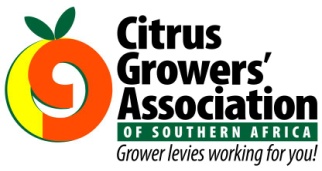 (Volg my op Twitter justchad_cga)Justin Chadwick 6 Desember 2019DIE 2019 SUID-AFRIKAANSE SITRUS SEISOENDie voordeel van ‘n bedryf wat sitrus oor 'n wye geografiese gebied kan produseer, is dat probleme in een streek deur gunstige toestande in 'n ander gekanselleer kan word. Die 2019 sagte sitrus seisoen is 'n goeie voorbeeld hiervan. In Maart 2019 het die Sagte Sitrus Fokusgroep 'n oes van 18 263 160 kartonne (ekwivalente van 15 kg) geskat. Hierdie skatting is deur die Varsvrugte Uitvoerdersforum en die Sitrus Bemarkingsforum onderskryf en as die amptelike sagte sitrus skatting vir 2019 aanvaar. Teen die einde van die seisoen was die werklike uitvoere 18 218 287 kartonne - die fokusgroep was slegs 0,2457% of 45 000 kartonne uit. Maar dit vertel nie die volle verhaal nie. Die vierde grootste produksiegebied, Sondagsrivier, het 30,9% meer as die aanvanklike skatting uitgevoer, terwyl die vyfde grootste, Senwes (wat die Marble Hall- en Groblersdal areas verteenwoordig) 42,6% minder as wat geskat is, uitgevoer het. Die grootste sagte sitrus streek (Boland) het 17% meer as die skatting vir uitvoer gepak, en die tweede grootste streek (Wes-Kaap) was op met 14%. Patensie het op 6% minder as wat geskat is, geëindig.'n Soortgelyke scenario het met suurlemoene afgespeel. Die CMF-goedgekeurde amptelike suurlemoenskatting vir 2019 was 21 982 876 kartonne (15 kg); die finaal wat vir uitvoer gepak is, was 22 077 288 kartonne - 'n verskil van 95 000 kartonne, of 0,429%. Die grootste streek, Sondagsriviervallei (wat ongeveer 50% van suider- Afrika se totale suurlemoenvolumes verteenwoordig), was 'n prysenswaardige 2,1% hoër as die skatting, terwyl die tweede grootste streek (Senwes) 17,8% minder was as wat geskat is. Hierdie twee streke is verantwoordelik vir 63% van suider-Afrika se suurlemoenuitvoere. Al die ander suurlemoen uitvoergebiede het nie 10% van die totale suurlemoenuitvoere bereik nie - Boland 6,9%, Patensie 5,8% en Hoedspruit 5,7%.  Die bedryf stel 'n teiken waarvolgens 'n afwyking van 10% variasie van die skatting aanvaarbaar is, met ‘n 5% as voorkeur. In 'n moeilike seisoen vir skattings, het die nawel fokusgroep net onder die aanvaarbare vlak ingekom - op 9,56% onder die oorspronklike skatting. Die skatting van Maart 2019 was vir 26 856 000 kartonne, terwyl die finale telling 24 287 540 kartonne was. Sondagsrivier (onderskatting met 0,27%), Patensie (oorskatting met 0,52%) en Wes-Kaap (onderskatting met 2,13%) het veral goed gevaar. Senwes was 27,3% minder as die oorspronklike skatting.Die pomelo-fokusgroep was effens hoër as die aanvaarbare vlak met 10,55%, laer as die oorspronklike 17 147 107 kartonne (let wel, alhoewel die skatting in 17Kg-kartonne gedoen word – is dit na 15 kg ekwivalente vir hierdie oefening omgeskakel). Die finale syfer van wat gepak is, was 15 337 965 kartonne. Al die streke het oorskat, met Onderberg wat 24,5% minder as wat geskat is, gepak het, Letsitele 14,1% minder gepak en Hoedspruit 11,8%.Die grootste teleurstelling was vir die Valencia produsente - waar die finale telling ongeveer 11,58% minder as die oorspronklike 52 877 400 kartonne skatting was. Dit kom neer op ongeveer 6 miljoen kartonne valencias  minder as wat verwag is. Die noordelike areas is die meeste geraak - Limpoporivier is met 24,7% minder; Senwes met 24,3%, Letsitele 17,3% en Hoedspruit 14,8%. Die skatting van Sondagsrivier was weereens prysenswaardig - die finaal wat vir uitvoer gepak is was slegs 0,9% minder as die skatting.In geheel was die 2019-uitvoere van 126 675 503 kartonne 7,62% laer as die oorspronklike skatting van 2019 - binne die aanvaarbare vlak. Hierdie tabel toon die werklike teenoor die skatting vir die afgelope 12 jaar; baie indrukwekkend!!DIE CGA GROEP SE MAATSKAPPYE (CRI, RIVER BIOSCIENCE, XSIT, CGA CULTIVAR COMPANY, CGA GROWER DEVELOPMENT COMPANY & CITRUS ACADEMY) WORD DEUR SUIDER-AFRIKA SE SITRUSPRODUSENTE BEFONDS“England and America are two countries separated by a common language” George Bernard Shaw200820092010201120122013201420152016201720182019Pomelo’s2%8%1%-9%-15%-14%-7%6%12%-1%11%-11%Sagte Sitrus1%9%Spot on14%Spot on3%10%-1%9%1%3%Spot onSuurlemoene-16%8%-6%-9%-6%-5%8%10%-7%7%-4%Spot onNawels-8%11%-6%-8%7%2%1%-3%6%-20%4%-10% Valencias-3%12%-11%-3%-1%6%Spot on5%-11%7%Spot on -12%TOTAAL-5%10%-7%-5%-1%5%1%4%-2%Spot On2%-8%